О внесении изменений в постановление администрации Моргаушского района Чувашской Республики от 23.11.2016 №    599 «Об определении уполномоченного структурного подразделения администрации Моргаушского района по содействию развитию конкуренции в Моргаушском районе Чувашской Республики»В связи с кадровыми изменениями администрация Моргаушского района Чувашской Республики постановляет:1. Внести в постановление администрации Моргаушского района Чувашской Республики от 23.11.2016 № 599 «Об определении уполномоченного структурного подразделения администрации Моргаушского района по содействию развитию конкуренции в Моргаушском районе Чувашской Республики» (далее – постановление) следующие изменения:1.1. В преамбуле постановления слова «в целях реализации плана мероприятий ("дорожной карты") по содействию развитию конкуренции в Чувашской Республике, утвержденного распоряжением Кабинета Министров Чувашской Республики от 20.11.2015 № 736-р» заменить словами «в целях реализации плана мероприятий ("дорожной карты") по содействию развитию конкуренции в Чувашской Республике и целевых показателей эффективности его выполнения, утвержденного распоряжением Главы Чувашской Республики от 09.11.2016 № 425-рг»;1.2. Приложение № 1 постановления «Состав рабочей группы по развитию конкуренции в Моргаушском районе Чувашской Республики» изложить согласно Приложению № 1 к настоящему постановлению.2. Настоящее постановление разместить на официальном сайте администрации Моргаушского района Чувашской Республики и опубликовать в периодическом печатном издании «Вестник Моргаушского района Чувашской Республики».Глава администрации Моргаушского района                                                 Р. Н. ТимофеевЧувашской РеспубликиИсп. Тимофеева О.В.Алдушина О.В.тел. 62-3-39Приложение № 1 к постановлению администрации Моргаушского района Чувашской Республикиот 20.03.2019 г. № 268Состав рабочей группы по развитию
конкуренции в Моргаушском районе
Чувашской РеспубликиПредседатель рабочей группы:Матросов А.Н. - первый заместитель главы администрации района - начальник отдела капитального строительства и развития общественной инфраструктуры администрации Моргаушского района Чувашской Республики.Заместитель председателя рабочей группы:-	 Тимофеева О.В. - начальник отдела экономики и развития АПК администрации Моргаушского района Чувашской Республики.Секретарь рабочей группы:Алдушина О.В. – ведущий специалист отдела экономики и развития АПК администрации Моргаушского района Чувашской Республики;Члены рабочей группы:-	Ананьева Р.И. - заместитель главы администрации Моргаушского района Чувашской Республики - начальник финансового отдела;Тарасова Л.Ю. - заместитель главы администрации Моргаушского района Чувашской Республики по социальному развитию - начальник организационно-кадрового и правового обеспечения и по работе с органами местного самоуправления;Дипломатова З.Ю. - начальник отдела образования, молодежной политики, физической культуры и спорта администрации Моргаушского района Чувашской Республики;Рыжкова Л.А. - начальник отдела культуры, архивного дела и туризма администрации Моргаушского района Чувашской Республики;-		Мигушова М.М. – директор ООО «Виктория» (по согласованию);-	Кожевников Н.А. – главный врач БУ «Моргаушская ЦРБ» Минздравсоцразвития Чувашской Республики (по согласованию);-	Павлова Л.В. – руководитель МУП «Рынок Моргаушский» (по согласованию);-	Паладьев В.Д. – Председатель Совета по развитию малого и среднего предпринимательства при главе администрации Моргаушского района Чувашской Республики (по согласованию).Чăваш Республики                 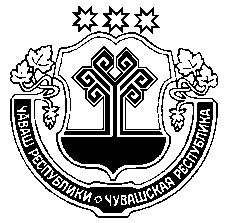    Муркаш районěн 	             администрацийě                         ЙЫШĂНУ                     20.03.2019 с. № 268       Муркаш ялě                                                        Чувашская Республика Администрация Моргаушского районаПОСТАНОВЛЕНИЕ              20.03.2019 г. № 268село Моргауши